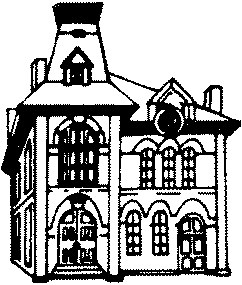 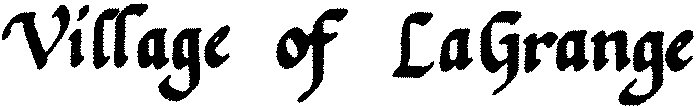 LaGrange Utility Department 301 Liberty Street LaGrange, Ohio 44050 Utilities@villageoflagrangeohio.govCONTACT INFORMATION UPDATE FORMAs time passes, people change phone numbers, place of employment, and even on occasion, their name.  It is important that we are able to contact residents in a timely manner, especially during an emergency.  Updated account information is needed, such as current telephone numbers and e-mail addresses.  Kindly fill out the form below and return it to the Utility Office by mail, in person, in the after-hours box, or by email.  Please print clearly to ensure accuracy of phone numbers and email addresses.  First name: ____________________________ Last Name_______________________________Service Address: ________________________________________________________________Phone Number: __________________ Secondary number (if available): ___________________Email address: __________________________________________________________________Name of Employer: ______________________________________________________________Phone Number of Employer: _________________________Emergency contact in case you cannot be reached:_____________________________________ ____________________________________________________________________________________________________________________________________________________________